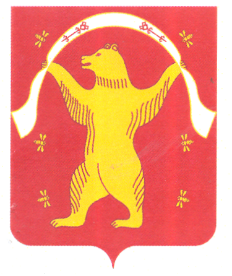 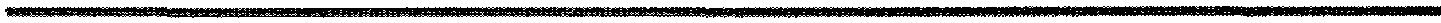 ?АРАР	                                                                         	                         РЕШЕНИЕ28 февраль 2022 йыл                        № 235                        28 февраля 2022 годаО внесении изменений в решение Совета сельского поселения Староарзаматовский сельсовет муниципального района Мишкинский район Республики Башкортостан № 84 от 26.08.2020 «Об утверждении Положения о бюджетном процессе в сельском поселении Староарзаматовский сельсовет муниципального района Мишкинский район Республики Башкортостан»     В соответствии с Федеральными законами от 28.06.2021 №228-ФЗ, от 01.07.2021 №244-ФЗ, от 29.11.2021 №384-ФЗ; ст.78 и ст.78.1 Бюджетного кодекса РФ Совет сельского поселения Староарзаматовский сельсовет муниципального района Мишкинский район Республики Башкортостан двадцать восьмого созыва р е ш и л:     1.Внести следующие изменения:   1. В статью 14 ч.3   3. Нормативные правовые акты, муниципальные правовые акты, регулирующие предоставление субсидий юридическим лицам (за исключением субсидий государственным (муниципальным) учреждениям), индивидуальным предпринимателям, а также физическим лицам - производителям товаров, работ, услуг, должны соответствовать общим требованиям, установленным Правительством Российской Федерации, и определять:  1) категории и (или) критерии отбора юридических лиц (за исключением государственных (муниципальных) учреждений), индивидуальных предпринимателей, физических лиц - производителей товаров, работ, услуг, имеющих право на получение субсидий;  2) цели, условия и порядок предоставления субсидий, а также результаты их предоставления;  3) порядок возврата субсидий в соответствующий бюджет в случае нарушения условий, установленных при их предоставлении;  4) случаи и порядок возврата в текущем финансовом году получателем субсидий остатков субсидий, предоставленных в целях финансового обеспечения затрат в связи с производством (реализацией) товаров, выполнением работ, оказанием услуг, не использованных в отчетном финансовом году (за исключением субсидий, предоставленных в пределах суммы, необходимой для оплаты денежных обязательств получателя субсидии, источником финансового обеспечения которых являются указанные субсидии);  5) положения об осуществлении в отношении получателей субсидий и лиц, указанных в пункте 5 настоящей статьи, проверок главным распорядителем (распорядителем) бюджетных средств, предоставляющим субсидии, соблюдения ими порядка и условий предоставления субсидий, в том числе в части достижения результатов их предоставления, а также проверок органами государственного (муниципального) финансового контроля в соответствии со статьями 268.1 и 269.2 настоящего Кодекса.  2.В статью15   2. В федеральном законе о федеральном бюджете могут предусматриваться субсидии иным некоммерческим организациям, не являющимся государственными (муниципальными) учреждениями, государственными корпорациями (компаниями) и публично-правовыми компаниями.   В законе субъекта Российской Федерации о бюджете субъекта Российской Федерации, в решении представительного органа муниципального образования о местном бюджете могут предусматриваться субсидии иным некоммерческим организациям, не являющимся государственными (муниципальными) учреждениями.  Порядок определения объема и предоставления указанных субсидий из федерального бюджета, бюджета субъекта Российской Федерации и местного бюджета, в том числе результаты их предоставления, устанавливается соответственно нормативными правовыми актами Правительства Российской Федерации, высшего исполнительного органа государственной власти субъекта Российской Федерации, муниципальными правовыми актами местной администрации или нормативными правовыми актами (муниципальными правовыми актами) уполномоченных ими соответственно федеральных органов государственной власти (федеральных государственных органов), органов государственной власти субъекта Российской Федерации, органов местного самоуправления. Указанные нормативные правовые акты, муниципальные правовые акты должны соответствовать общим требованиям, установленным Правительством Российской Федерации, и содержать положения об осуществлении в отношении получателей субсидий и лиц, указанных в пункте 3 настоящей статьи, проверок главным распорядителем (распорядителем) бюджетных средств, предоставляющим субсидии, соблюдения ими порядка и условий предоставления субсидий, в том числе в части достижения результатов их предоставления, а также проверок органами государственного (муниципального) финансового контроля в соответствии со статьями 268.1 и 269.2 настоящего Кодекса.  2. Настоящее решение обнародовать путем размещения на информационном стенде в здании Администрации сельского поселения Староарзаматовский сельсовет муниципального района Мишкинский район Республики Башкортостан (д. Малонакаряково, ул. Ленина, д. 8) и разместить на официальном сайте Администрации муниципального района Мишкинский район Республики Башкортостан https://mishkan.ru в разделе поселения - Староарзаматовский.3. Контроль за исполнением данного решения возложить на постоянную комиссию по бюджету, налогам и вопросам муниципальной собственности.Глава сельского поселения 					С.Н. Саликов